***  โปรดกรอกข้อความด้วยตัวพิมพ์หรือตัวบรรจง  ***                                                               (ปรับปรุง 24 พ.ค.  พ.ศ.2562 )ชื่อ/สกุล................................................................ตำแหน่งทางวิชาการ...............................ภาควิชา...................................โทรศัพท์..............................ประเภทผลงานวิจัย       วิจัยประยุกต์       วิจัยประยุกต์ และวิจัยพัฒนาชื่อแหล่งทุนวิจัย...........................................งบประมาณที่ได้รับการสนับสนุน.........................ประจำปี............................ชื่อบทความ.........................................................................................................................สถานที่ทำการวิจัย    ..........................ชื่อวารสาร..........................................................................ปีที่พิมพ์..................เดือน..................ฉบับที่(Vol.) .............หน้า..................ประเภทของบทความ   บทความวิจัย   (research article)    บทความปริทัศน์  (review article)   วารสารระดับนานาชาติที่อยู่ในฐานข้อมูล  ISI  ที่มี Impact Factor ปีล่าสุด   (JCR ปี....................) =  ……………….……...            สาขาย่อย .....................................  มากกว่า เปอร์เซ็นไทล์ที่ 50 ของสาขานั้น= (Q1 - Q2)  น้อยกว่า เปอร์เซ็นไทล์ที่ 50             ของสาขานั้น= (Q3 – Q4)           ผู้ขอรับการสนับสนุนเป็น               ผู้เขียนลำดับที่  1    corresponding author      ผู้เขียนลำดับที่ 1 และ corresponding author          ขอรับการสนับสนุนค่าตีพิมพ์บทความตามที่จ่ายจริง (page charge) เป็นเงิน......................บาท (เฉพาะส่วนที่เกินจากที่มหาวิทยาลัยให้การ
สนับสนุนไม่เกิน 30,000 บาท โดยไม่รวมค่าจัดส่ง ค่า reprint ค่าใช้จ่ายพิเศษกรณีตีพิมพ์เร็ว / ตีพิมพ์ด่วนมากหลักฐานที่ส่งมาด้วย      ต้นฉบับใบสมัครขอรับการสนับสนุนทุนฯ     เอกสารแสดงรายละเอียดของวารสาร และค่า Quartile ของวารสาร   สำเนาบทความอิเล็กทอรนิกส์ (มาที่ mail : research.eng.chula@gmail.com)ข้าพเจ้าเคย/ไม่เคย ขอรับเงินสมนาคุณบทความวิจัยในวารสารวิชาการระดับนานาชาติ ของคณะฯ มาแล้ว เคย  โดยในครั้งนี้เป็นบทความที่เสนอขอรับเงินฯ ฉบับที่       2         3        4 ขึ้นไป ไม่เคย (ครั้งนี้เป็นครั้งแรกที่เสนอขอรับการสนับสนุนการตีพิมพ์วารสารระดับนานาชาติ)ขอรับรองว่าบทความนี้ข้าพเจ้าหรือผู้แต่งร่วมยังไม่เคยขอรับการสนับสนุนการตีพิมพ์บทความวิจัยจากคณะวิศวกรรมศาสตร์ มาก่อน .........................................................................................................................................................................................................................................  1.  การขอรับการสนับสนุนการตีพิมพ์บทความวิจัยในวารสารวิชาการระดับนานาชาติ โดยใช้งบประมาณเงินรายได้ คณะวิศวกรรมศาสตร์  ในครั้งนี้ได้  ผ่าน     คณะกรรมการพิจารณากลั่นกรอง “เกณฑ์การให้เงินสมนาคุณเป็นรางวัลแก่ผู้เขียนบทความตีพิมพ์ในวารสารวิชาการระดับนานาชาติ”  ในการประชุม / เวียน       ครั้งที่ ............................ เมื่อวันที่..............................................................                                                                                                                ...................................................................                    2.   เรียน  คณบดี                                                                    (รองศาสตราจารย์ ดร.อนงค์นาฏ  สมหวังธนโรจน์)                                                                                                                                                                           		เพื่อโปรดพิจารณาอนุมัติ  เงินสมนาคุณ                                             ประธานคณะกรรมการพิจารณากลั่นกรอง                            50,000.-   30,000.-    20,000.-   10,000.-                             3.  อนุมัติ/แจ้งผู้ขอรับการสนับสนุนทราบ                             และค่าตีพิมพ์บทความจำนวน......................บาท                                            และงานคลังฯเพื่อพิจารณาดำเนินการเบิกจ่ายต่อไป                                                                                                                                                                                                                                                                                                                  รวมเป็นเงินทั้งสิ้น..............................บาท                                                      ไม่อนุมัติ  เนื่องจาก............................                                                                                                                                                                                                                                                                                                                              .............................................                                                          .............................................                                                                  (รองศาสตราจารย์ ดร.อนงค์นาฏ  สมหวังธนโรจน์)                                    (ศาสตราจารย์ ดร.สุพจน์  เตชวรสินสกุล)                                                                                     		                          รองคณบดี                                                                            คณบดี                หมายเหตุ  ผู้ขอรับทุนต้องสรุป ข้อมูลประกอบการขอการสนับสนุนงานวิจัย (ตามเอกสารแนบ) เพื่อประชาสัมพันธ์ขึ้นเวปฯคณะฯ               ข้อมูลประกอบการขอการสนับสนุนงานวิจัย1.วั ตถุประสงค์งาน Challenges2.โดยวิธี Methods3.การทดลอง Experiments4.ผลลัพธ์ที่ได้ หรือผลการวิจัย Successful Results5.บทความฉบับเต็ม(link) Full Paper6.รูปภาพผลงานวิจัยหรือรูปภาพอื่นๆที่เกี่ยวข้อง(ต้องมี)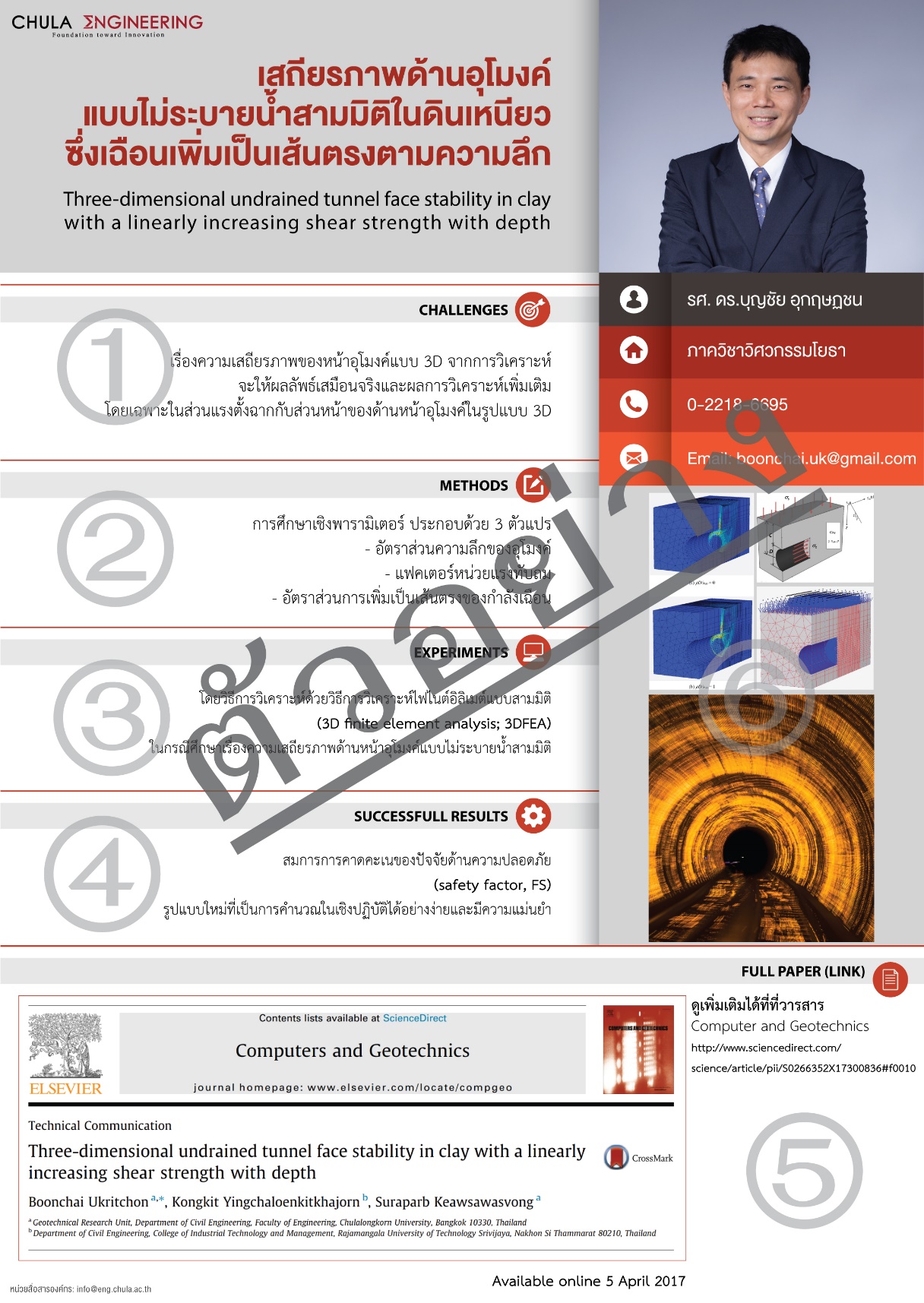 ใบสมัครขอรับการสนับสนุนการตีพิมพ์บทความวิจัยในวารสารวิชาการระดับนานาชาติ ลงชื่อ ......................................................ผู้ขอรับการสนับสนุน                                 (...................................................................)                    วันที่...................................................   ลงชื่อ ......................................................หัวหน้าภาค                                 (...................................................................)                    วันที่...................................................   